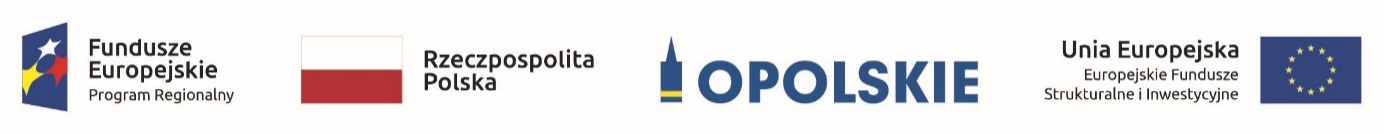 Projekt współfinansowany przez Unię Europejską ze środków Europejskiego Funduszu Społecznego oraz środków budżetu województwa opolskiego w ramach pomocy technicznej Regionalnego Programu Operacyjnego Województwa Opolskiego na lata 2014-2020. Załącznik nr 3 do ogłoszenia Warunki udziału w postępowaniuRozeznanie cenowe na przeprowadzenie badania skuteczności – metodą CATI 
kampanii informacyjno-promocyjnej o szerokim zasięgu promującej korzystanie z Funduszy Europejskich w województwie opolskim: efekty zrealizowanych projektów z FE w latach 2014-2020 oraz nowe możliwości wsparcia z FE w okresie 2021-2027. W postępowaniu może wziąć udział Wykonawca, który: w ciągu ostatnich 5 lat przeprowadził min. 3 badania metodą wskazaną w opisie przedmiotu zamówienia, tj. metodą CATI, zrealizowane na podstawie min. 3 oddzielnych umów na realizację usług przeprowadzenia badań. 
W celu potwierdzenia tego warunku Wykonawca:wypełni wykaz przeprowadzonych badań,załączy dokumenty potwierdzające wykonanie tych usług tj. protokół odbioru badania, faktura lub inny dokument potwierdzający wykonanie usługi.b) posiada minimum 5-letnie doświadczenie zawodowe w branży badań – w celu potwierdzenia tego warunku Wykonawca załączy wypis z KRS/CEiDG lub poda źródło, z którego Zamawiający potwierdzi podane informacjeWykaz przeprowadzonych badań……………………………………………
 Data i PodpisLP.Nazwa usługiNazwa podmiotu, na rzecz którego usługa została wykonanaData wykonania usługi123